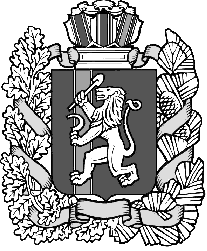 Муниципальное образование «Закрытое административно – территориальное образование  Железногорск Красноярского края»АДМИНИСТРАЦИЯ ЗАТО г.ЖЕЛЕЗНОГОРСКПОСТАНОВЛЕНИЕ  31.05.2011                                                                                                    	                               945г.ЖелезногорскО заключении договора аренды муниципального имуществана условиях аукциона	В соответствии с Гражданским кодексом Российской Федерации, Федеральным законом от 26.07.2006 №135-ФЗ «О защите конкуренции», Федеральным законом от 24.07.2007 №209-ФЗ «О развитии малого и среднего предпринимательства в Российской Федерации», Правилами проведения конкурсов или аукционов на право заключения договоров аренды, договоров безвозмездного пользования, договоров доверительного управления имуществом, иных договоров, предусматривающих переход прав владения и (или) пользования в отношении государственного или муниципального имущества, утвержденными приказом Федеральной антимонопольной службы Российской Федерации от 10.02.2010 № 67, постановлением Администрации ЗАТО г. Железногорск от 16.08.2010 № 1221 «О проведении аукционов на право заключения договоров аренды муниципального имущества, находящегося в Муниципальной казне ЗАТО Железногорск», Положением «О сдаче в аренду и безвозмездное пользование муниципального имущества, находящегося в Муниципальной казне закрытого административно-территориального образования Железногорск Красноярского края», утвержденным решением Совета депутатов ЗАТО г.Железногорск от 27.08.2008 № 62-409Р, постановлением Администрации ЗАТО г.Железногорск от 16.11.2010 №1856 «Об обеспечении доступа к информации о деятельности Администрации ЗАТО г.Железногорск»ПОСТАНОВЛЯЮ:1. Провести открытый аукцион на право заключения договора аренды муниципального имущества по шести лотам со следующими условиями:1.1. Лот №1:- комнаты 19, 20 (согласно кадастрового паспорта помещения) нежилого помещения, расположенного по адресу: Красноярский край, ЗАТО Железногорск, г.Железногорск, ул. Советской Армии, 30, помещение 13 (2 этаж ДБ «Центральный) (объект 2), общей площадью 15,1 кв.метра;- начальная цена договора (без НДС) – 3 020,00 рублей;- шаг аукциона  - 151,00 рублей;- срок аренды – 5 (пять) лет;- целевое назначение объекта: административно- бытовое и торговое (кроме продовольственной группы товаров).1.2. Лот №2:- комната 30 (согласно кадастрового паспорта помещения) нежилого помещения, расположенного по адресу: Красноярский край, ЗАТО Железногорск, г.Железногорск, ул. Советской Армии, 30, помещение 13 (2 этаж ДБ «Центральный) (объект 3), общей площадью 22,4 кв.метра;- начальная цена договора (без НДС) – 4 480,00 рублей;- шаг аукциона  - 224,00 рублей;- срок аренды – 5 (пять) лет;- целевое назначение объекта: административно- бытовое и торговое (кроме продовольственной группы товаров).1.3. Лот №3:- комната 42 (согласно кадастрового паспорта помещения) нежилого помещения, расположенного по адресу: Красноярский край, ЗАТО Железногорск, г.Железногорск, ул. Советской Армии, 30, помещение 13 (2 этаж ДБ «Центральный) (объект 5), общей площадью 12,7 кв.метра;- начальная цена договора (без НДС) – 2 540,00 рублей;- шаг аукциона  - 127,00 рублей;- срок аренды – 5 (пять) лет;- целевое назначение объекта: административно- бытовое и торговое (кроме продовольственной группы товаров).1.4. Лот №4:- комнаты 44, 45 (согласно кадастрового паспорта помещения) нежилого помещения, расположенного по адресу: Красноярский край, ЗАТО Железногорск, г.Железногорск, ул. Советской Армии, 30, помещение 13 (2 этаж ДБ «Центральный) (объект 6), общей площадью 35,7 кв.метра;- начальная цена договора (без НДС) – 7 140,00 рублей;- шаг аукциона  - 357,00 рублей;- срок аренды – 5 (пять) лет;- целевое назначение объекта: административно- бытовое и торговое (кроме продовольственной группы товаров).1.5. Лот №5:- комната 48 (согласно кадастрового паспорта помещения) нежилого помещения, расположенного по адресу: Красноярский край, ЗАТО Железногорск, г.Железногорск, ул. Советской Армии, 30, помещение 13 (2 этаж ДБ «Центральный) (объект 7), общей площадью 36,2 кв.метра;- начальная цена договора (без НДС) – 7 240,00 рублей;- шаг аукциона  - 362,00 рублей;- срок аренды – 5 (пять) лет;- целевое назначение объекта: административно- бытовое и торговое (кроме продовольственной группы товаров).1.6. Лот №6:- комната 49 (согласно кадастрового паспорта помещения) нежилого помещения, расположенного по адресу: Красноярский край, ЗАТО Железногорск, г.Железногорск, ул. Советской Армии, 30, помещение 13 (2 этаж ДБ «Центральный) (объект 8), общей площадью 36,6 кв.метра;- начальная цена договора (без НДС) – 7 320,00 рублей;- шаг аукциона  - 366,00 рублей;- срок аренды – 5 (пять) лет;- целевое назначение объекта: административно- бытовое и торговое (кроме продовольственной группы товаров).2. Утвердить документацию об аукционе № 22 (Приложение №1).3. Организатору аукциона разместить извещение о проведении аукциона и документацию об аукционе № 22 на официальном сайте Российской Федерации в сети Интернет для размещения информации о проведении торгов, определенном Правительством Российской Федерации www.torgi.gov.ru не менее чем за тридцать рабочих дней до даты окончания срока подачи заявок на участие в аукционе.4. Отделу общественных связей Администрации ЗАТО г. Железногорск (Е.И.Головинкина) разместить настоящее постановление, извещение о проведении аукциона и документацию об аукционе № 22 на официальном сайте муниципального образования "Закрытое административно-территориальное образование Железногорск Красноярского края" в информационно-телекоммуникационной сети Интернет.5. КУМИ Администрации ЗАТО г. Железногорск по результатам аукциона в порядке и сроки, предусмотренные документацией об аукционе, заключить договор аренды муниципального имущества.	6. Контроль за исполнением данного постановления возложить на первого заместителя Главы администрации ЗАТО г.Железногорск С.Д. Проскурнина.Глава администрации								С. Е. Пешков